BTS MMCMMÉTIERS DE LA MODE 
CHAUSSURE ET MAROQUINERIEUnité U42 : Conception des modèles en 2D ou 3D Problématique pouvant servir de base pour l’évaluation d’une partie des compétences de l’unité U42Thématique : réaliser la graduation du modèle 
(temps conseillé : 4 h)Coefficient : 4Remarques :enregistrer l’ensemble des fichiers sur le réseau pédagogique ; Identifier clairement votre fichier ;réaliser des sauvegardes préventives pour ne pas perdre les travaux, imprimer les documents afin de constituer le dossier du  produit.Compétences de l’unité U42 Partie 3 repérée en vertCritères d’évaluationLes pièces doivent comporter toutes les indications nécessaires à leur exploitation industrielles. Les règles de graduation doivent respecter les spécificités de la forme ainsi que les contraintes du cahier des charges. Les noms d’enregistrement doivent permettre une identification sans ambiguïté. Les fichiers sont organisés dans un dossier. TROISIÈME PARTIE GraduationContexte Réaliser la graduation de l’ensemble des pièces des modèles développés en respectant les contraintes des modèles et les contraintes économiques précisées dans le cahier des charges.IMPORTANT : rendre pour les 2 modèles : le fichier du plan avec les paramètres de graduation ;le (ou les) fichier des pièces graduées. Organiser dans un ou plusieurs dossiers l’ensemble des fichiers numériques. Donner des noms d’enregistrement signifiants et facilement identifiables.Travail demandé Graduation du modèle FAUVE (Charles IX)Q1- Réaliser la graduation des pièces du dessus et de la doublure ainsi que les renforts de la bride. 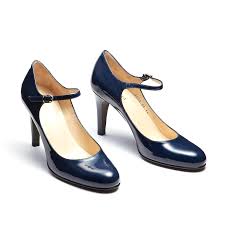 Compléter les pièces de l’ensemble des éléments nécessaires à leur exploitation industrielle, notamment, les coches de côté intérieur, les codes pointures, et tout autres informations utiles. Réaliser la graduation des pièces du dessus et de la doublure et des renforts, dans toutes les pointures (sans demi-pointure) de la série selon les paramètres imposés du modèle FAUVE. Contrôler et valider les graduations. Imprimer le fichier des pièces graduées.Travaux à rendre :le patron plan imprimé avec les centres, relations et zones de lissage (si besoin) ;le fichier numérique du plan avec règles de graduation utilisées ;l’impression des pièces graduées avec noms des pièces , le fichier des pièces graduées avec les commentaires de validation de la graduation.Graduation du modèle ENORA (Richelieu)Q3- Graduer les pièces du dessus du modèle ENORARéaliser la graduation des pièces du dessus, selon les paramètres imposés du modèle ENORA. Compléter les pièces de l’ensemble des éléments nécessaires à leur exploitation industrielle, notamment, le motif de côté intérieur, les codes pointures, et tout autres informations utiles. 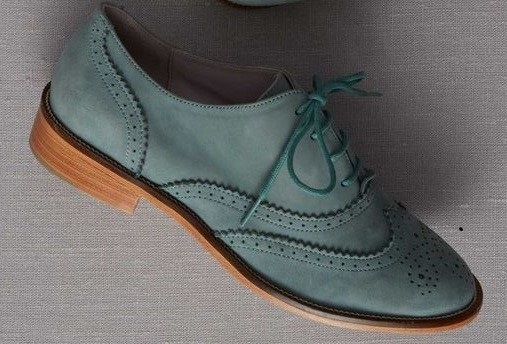 Contrôler et valider les pièces graduées.Cahier des charges du modèle FAUVE Modèle femme de type CHARLES IX Système de pointure de la forme : Point Anglais - largeur de base C.Pointure de base : 5Plage de pointure de la série FEMME : du 3 au 8Chaque pièce qui le nécessite doit comporter un code pointure.Cahier des charges du modèle ENORA Modèle femme de type richelieuSystème de pointure de la forme : Point de Paris largeur de base 5.Pointure de base : 38  Plage de pointure de la série FEMME : du 36 au 41Chaque pièce qui le nécessite doit comporter un code pointure. EP : Emporte-Pièce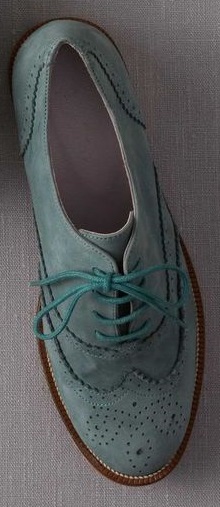 C1.31Préconcevoir les modèlesC1.311Analyser les formes géométriques et les contraintes techniques du produit. En déduire les conditions nécessaires de construction (aisance, spécificités géométriques et dimensionnelles) et les tolérances nécessaires associées.C1.312Intégrer les données du styliste pour préconcevoir les lignes caractéristiques du modèleC1.32Élaborer le dessin de définition du produitC1.321Élaborer les représentations graphiques 2D ou 3D, les nomenclatures et les spécifications associées.C1.51Concevoir le plan du modèleC1.511Développer numériquement le plan d’un modèle.
Utiliser les fonctionnalités d’un logiciel 2D et/ou 3D dans le but d’optimiser la démarche de développement de plan.C1.512Archiver le plan du modèle et les documents associés en vue de son exploitation.C1.513Extraire et concevoir tous les éléments constitutifs du modèle (gabarits) en vue de leur exploitation industrielle, notamment pour la découpe numérique.C2.2Concevoir et effectuer la graduation numérique du modèle (pour la chaussure)C2.21Effectuer la graduation d’un modèle en CAOC2.211Concevoir les règles de graduation à appliquer au modèle.
Sauvegarder les règles et enrichir les bases de donnéesC2.212Définir les paramètres géométriques, variant et invariant, caractéristiques de la graduation envisagée.C2.213Réaliser et contrôler la graduation de tous les éléments du modèle en CAORessources matérielsRessources numériques ou techniquesLogiciel de CAO 2DFichier CAO du modèle FAUVE (Charles IX) Fichier numérique des codes pointuresRessources matérielsRessources numériques ou techniquesLogiciel de CAO 2DCahier des charges du modèle ENORAPlan cao du Modèle ENORA (richelieu).Fichier numérique des codes pointures en point de Paris.